OKUMAYI YAZMAYI ÖĞRENDİK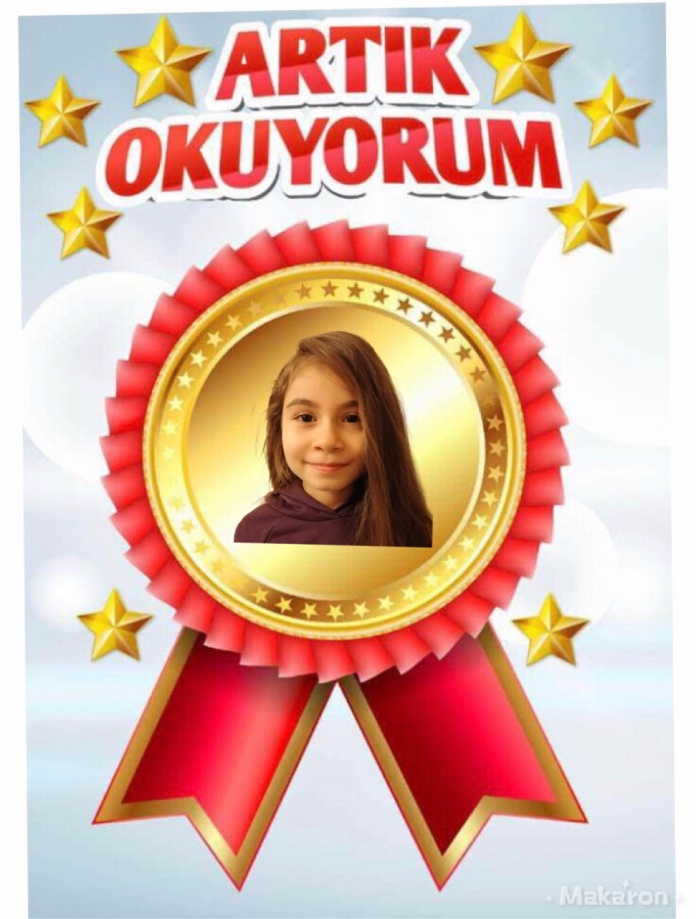  Maske ile okuldaydık. Korona yüzünden yaklaşamazdık. İki gün okulda üç gün evde  Bir ay sonra hepten evde. Anneler sürekli tepemizde. Ahlar, vahlar çıldırmalar. Bu iş nereye varacaklar. Biz uzakta, öğretmen uzakta , Küçük ekranın arkasında. Okumayı yazmayı öğrendik. Çok çabalar sarf ettik. Biz uzakta, öğretmen uzakta  Biz bu işi bitirdik.